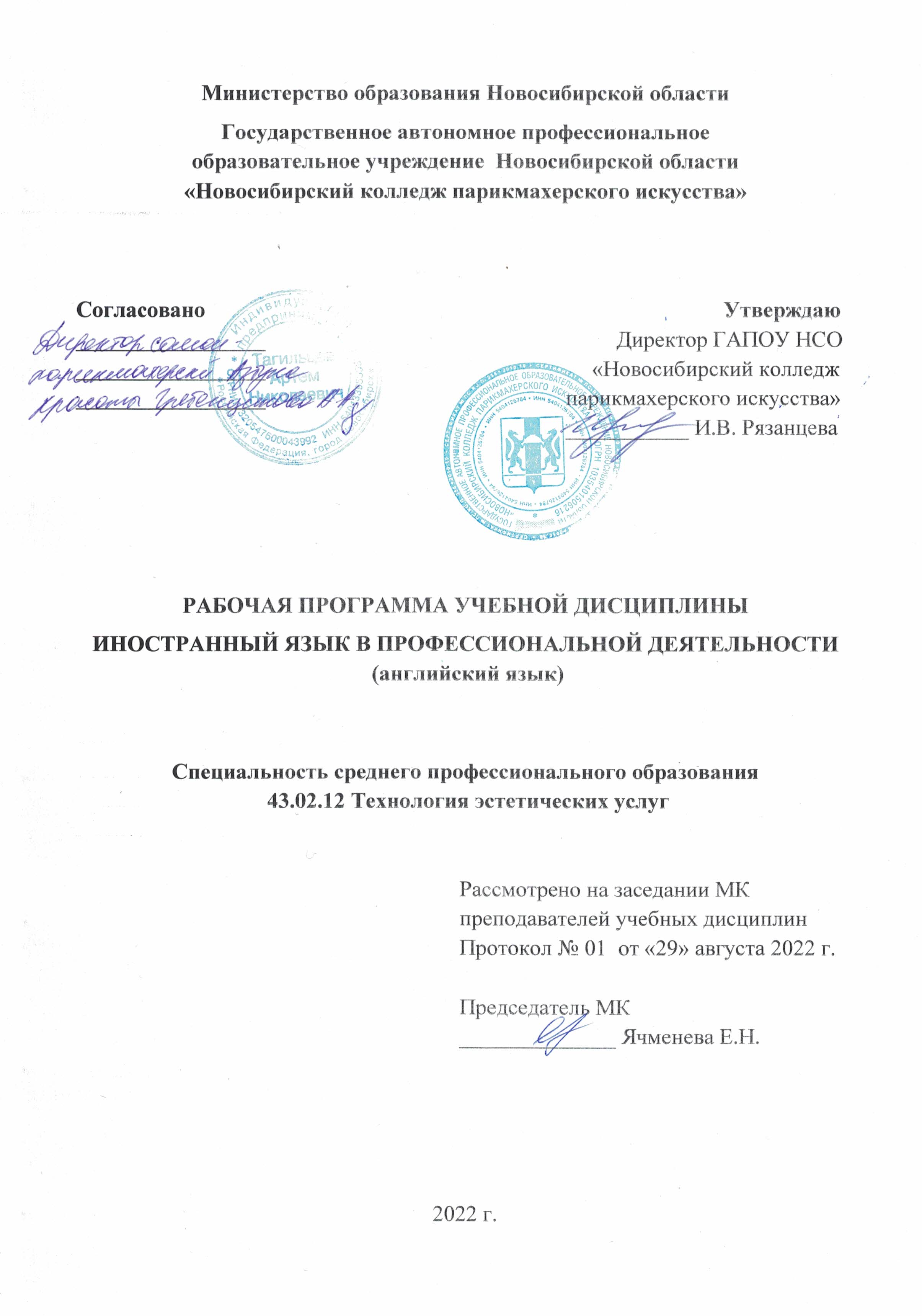 Рабочая программа учебной дисциплины разработана на основе Федерального государственного образовательного стандарта среднего профессионального образования (далее – ФГОС СПО) по специальности 43.02.12 Технология эстетических услуг, укрупненная группа профессий 43.00.00 Сервис и туризм. Срок получения СПО по ППССЗ в очной форме обучения - 2 года 10 месяцев.Организация-разработчик: ГАПОУ НСО «Новосибирский колледж парикмахерского искусства» Разработчики:Алферова Л.С., зам директора по УПР Черницкая Н.В., методист ВКПротасова Л.В., преподаватель иностранного языка 1ККРассмотрена и рекомендована к утверждению на заседании методической комиссии преподавателей учебных дисциплин29.08.2021 г.   протокол № 1© ГАПОУ НСО «Новосибирский колледж парикмахерского искусства», 2022СОДЕРЖАНИЕ1. ОБЩАЯ ХАРАКТЕРИСТИКА РАБОЧЕЙ ПРОГРАММЫ УЧЕБНОЙ ДИСЦИПЛИНЫ ОГСЭ 04. Иностранный язык в профессиональной деятельности (английский язык)1.1. Область применения рабочей программыРабочая программа учебной дисциплины ОГСЭ 04. Иностранный язык в профессиональной деятельности (английский язык) является частью основной профессиональной образовательной программы в соответствии с ФГОС СПО по специальности 43.02.12  Технология эстетических услуг. 1.2. Цель и планируемые результаты освоения дисциплины:2. СТРУКТУРА И СОДЕРЖАНИЕ УЧЕБНОЙ ДИСЦИПЛИНЫ2.1. Объем учебной дисциплины и виды учебной работы2.2.Тематический план и содержание учебной дисциплины 3. УСЛОВИЯ РЕАЛИЗАЦИИ ПРОГРАММЫ УЧЕБНОЙ ДИСЦИПЛИНЫ3.1. Для реализации программы учебной дисциплины предусмотрены следующие специальные помещения:Кабинет «Иностранного языка», оснащенный оборудованием: доской учебной, рабочим местом преподавателя, столами, стульями (по числу обучающихся), техническими средствами обучения (компьютером, средствами аудиовизуализации, наглядными пособиями).3.2. Информационное обеспечение реализации программыДля реализации программы библиотечный фонд колледжа имеет  печатные и/или электронные образовательные и информационные ресурсы, рекомендуемые для использования в образовательном процессе 3.2.1. Печатные изданияГолубев А.П. Английский язык: учебник для студентов учреждений сред. проф. образования / А.П. Голубев, Н.В. Балюк, И.Б. Смирнова. - 19-е изд., стер. - М.: ИЦ "Академия", 2020. - 336 с. Кузьменкова Ю. Б.  Английский язык: учебник и практикум для среднего профессионального образования / Ю. Б. Кузьменкова. – Москва: Издательство Юрайт, 2021. – 441 с. Щербакова Н.И. Английский язык для специалистов индустрии красоты: учебное пособие / Н.И. Щербакова. – 2-е изд. испр.– М.: Кнорус, 2021. – 400с.3.2.2. Электронные издания (электронные ресурсы) https://www.real-english.com/http://www.thefreedictionary.com/ golubev_a-anglijskij_jazyk.pdf (ucoz.ru)AgabekEnglish.pdf (college-balabanovo.ru)3.2.3. Дополнительные источники:Аитов В.Ф. Английский язык (а1-в1+): учебное пособие для среднего профессионального образования / В. Ф. Аитов, В. М. Аитова, С. В. Кади. - 13-е изд., испр. и доп. - Москва: Издательство Юрайт, 2019. - 234 с.Безкоровайная Г.Т. Planet of English: Учебник английского языка: учебник для студентов учреждений сред.проф. образования / Г.Т. Безкоровайная. - М.: ИЦ "Академия", 2017.Дюканова Н.М. Английский язык: учебное пособие / Н. М. Дюканова. - 2-е изд., перераб. и доп. - Москва: ИНФРА - М, 2019. - 319 с.Комплект таблиц «Времена английского глагола». - М.: ИД «Развитие образования», 2018.Кузнецова А.А. Англо-русский, русско-английский словарь 45 000 слов. – СПб: Изд. Лань, 2017.Лаврик Г.В. Planet of English. Social & Financial Services Practice Book. Английский язык. Практикум для профессий и специальностей социально-экономического профиля СПО. – М.: ИЦ «Академия», 2017.Левченко В. В. Английский язык. General English: учебник для среднего профессионального образования / В.В. Левченко, Е.Е. Долгалёва, О.В. Мещерякова.– М: Издательство «Юрайт», 2018 – 127 с. Радовель В.А. Английский язык в сфере услуг: учебное пособие / В.А. Радовель. - Москва: - ИНФРА-М, 2018. - 344 с. 4. КОНТРОЛЬ И ОЦЕНКА РЕЗУЛЬТАТОВ ОСВОЕНИЯ УЧЕБНОЙ ДИСЦИПЛИНЫСтр.ОБЩАЯ ХАРАКТЕРИСТИКА РАБОЧЕЙ ПРОГРАММЫ УЧЕБНОЙ ДИСЦИПЛИНЫ4СТРУКТУРА И СОДЕРЖАНИЕ УЧЕБНОЙ ДИСЦИПЛИНЫ5УСЛОВИЯ РЕАЛИЗАЦИИ УЧЕБНОЙ ДИСЦИПЛИНЫ12КОНТРОЛЬ И ОЦЕНКА РЕЗУЛЬТАТОВ ОСВОЕНИЯ УЧЕБНОЙ ДИСЦИПЛИНЫ13Код ПК, ОКУменияЗнанияЛичностные результаты (ЛР)ОК.2,ОК.3, ОК.5, ОК.9, ОК.10понимать общий смысл четко произнесенных высказываний на известные темы (профессиональные и бытовые);понимать тексты на базовые профессиональные темы;участвовать в диалогах на знакомые общие и профессиональные темы;строить простые высказывания о себе и о своей профессиональной деятельности;кратко обосновывать и объяснить свои действия (текущие и планируемые);писать простые связные сообщения на знакомые или интересующие профессиональные темы;правила построения простых и сложных предложений на профессиональные темыосновные общеупотребительные глаголы (бытовая и профессиональная лексика)лексический минимум, относящийся к описанию предметов, средств и процессов профессиональной деятельностиособенности произношенияправила чтения текстов профессиональной направленности1. Осознающий себя гражданином и защитником великой страны 4. Проявляющий и демонстрирующий уважение к людям труда, осознающий ценность собственного труда. Стремящийся к формированию в сетевой среде личностно и профессионального конструктивного «цифрового следа»5. Демонстрирующий приверженность к родной культуре, исторической памяти на основе любви к Родине, родному народу, малой родине, принятию традиционных ценностей многонационального народа России  7. Осознающий приоритетную ценность личности человека. Уважающий собственную и чужую уникальность в различных ситуациях, во всех формах и видах деятельности.8. Проявляющий и демонстрирующий уважение к представителям различных этнокультурных, социальных, конфессиональных и иных групп. Сопричастный к сохранению, преумножению и трансляции культурных традиций и ценностей многонационального российского государства11. Проявляющий уважение к эстетическим ценностям, обладающий основами эстетической культуры12. Принимающий семейные ценности, готовый к созданию семьи и воспитанию детей; демонстрирующий неприятие насилия в семье, ухода от родительской ответственности, отказа от отношений со своими детьми и их финансового содержания 15. Соблюдающий требования к внешнему виду и культуре поведения работников индустрии красотыВид учебной работыОбъем часовОбъем образовательной программы 172Объем работы обучающихся во взаимодействии с преподавателем150в том числе:в том числе:практические занятия 150Самостоятельная работа 22Промежуточная аттестация в форме дифференцированного зачетаПромежуточная аттестация в форме дифференцированного зачетаНаименование разделов и темСодержание учебного материала и формы организации деятельности обучающихсяОбъем часовКоды компетенций, формированию которых способствует элемент программыКоды личностных результатов, формированию которых способствует элемент программы12345Раздел 1. Вводно-коррективный курсРаздел 1. Вводно-коррективный курс14Тема 1.1.Описание людей: друзей, родных и близких и т.д. (внешность, характер, личностные качества)Тематика практических занятий 6ОК 2, ОК.3, ОК5, ОК 9, ОК 10ЛР 1, ЛР 4, ЛР 5, ЛР 7, ЛР 8, ЛР 11, ЛР 12, ЛР 15Тема 1.1.Описание людей: друзей, родных и близких и т.д. (внешность, характер, личностные качества)Фонетический материал - основные звуки и интонемы английского языка;- основные способы написания слов на основе знания правил правописания; -совершенствование орфографических навыков.Лексический материал по теме.Грамматический материал: - простые нераспространенные предложения с глагольным, составным именным и составным глагольным сказуемым (с инфинитивом); - простые предложения, распространенные за счет однородных членов предложения и/или второстепенных членов предложения; - предложения утвердительные, вопросительные, отрицательные, побудительные и порядок слов в них; - безличные предложения;- понятие глагола-связки6ОК 2, ОК.3, ОК5, ОК 9, ОК 10ЛР 1, ЛР 4, ЛР 5, ЛР 7, ЛР 8, ЛР 11, ЛР 12, ЛР 15Тема 1.2.Межличностные отношения дома, в учебном заведении, на работеТематика практических занятий6ОК 2, ОК.3, ОК5, ОК 9, ОК 10ЛР 1, ЛР 4, ЛР 5, ЛР 7, ЛР 8, ЛР 11, ЛР 12, ЛР 15Тема 1.2.Межличностные отношения дома, в учебном заведении, на работеЛексический материал по теме:- расширение потенциального словаря за счет овладения интернациональнойлексикой, новыми значениями известных слов и новых слов, образованных на основе продуктивных способов словообразования.Грамматический материал:- модальные глаголы, их эквиваленты;- предложения с оборотом there is/are; - сложносочиненные предложения: бессоюзные и с союзами and, but. - образование и употребление глаголов в Present, Past, Future Simple/Indefinite6ОК 2, ОК.3, ОК5, ОК 9, ОК 10ЛР 1, ЛР 4, ЛР 5, ЛР 7, ЛР 8, ЛР 11, ЛР 12, ЛР 15Тема 1.2.Межличностные отношения дома, в учебном заведении, на работеСамостоятельная работа №1 по темам 1.1 и 1.2. Подготовка и защита реферата «Моя семья», «Мои друзья», «Мои одногруппники» - по выбору2ОК 2, ОК.3, ОК5, ОК 9, ОК 10ЛР 1, ЛР 4, ЛР 5, ЛР 7, ЛР 8, ЛР 11, ЛР 12, ЛР 15Раздел 2. Развивающий курсРаздел 2. Развивающий курс50Тема 2.1Повседневная жизнь условия жизни, учебный день, выходной деньТематика практических занятий6ОК 2, ОК.3, ОК5, ОК 9, ОК 10ЛР 1, ЛР 4, ЛР 5, ЛР 7, ЛР 8, ЛР 11, ЛР 12, ЛР 15Тема 2.1Повседневная жизнь условия жизни, учебный день, выходной деньЛексический материал по теме.Грамматический материал: - имя существительное: его основные функции в предложении; имена существительные во множественном числе, образованные по правилу, а также исключения.- артикль: определенный, неопределенный, нулевой. Основные случаи употребления определенного и неопределенного артикля. Употребление существительных без артикля6ОК 2, ОК.3, ОК5, ОК 9, ОК 10ЛР 1, ЛР 4, ЛР 5, ЛР 7, ЛР 8, ЛР 11, ЛР 12, ЛР 15Тема 2.1Повседневная жизнь условия жизни, учебный день, выходной деньСамостоятельная работа №2 по теме 2.1 Подготовка и защита реферата «Как мы живем в общежитии», «Мое хобби», «Мой досуг» «Один день в колледже» - по выбору2ОК 2, ОК.3, ОК5, ОК 9, ОК 10ЛР 1, ЛР 4, ЛР 5, ЛР 7, ЛР 8, ЛР 11, ЛР 12, ЛР 15Тема 2.2.Новости, средства массовой информацииТематика практических занятий6ОК 2, ОК.3, ОК5, ОК 9, ОК 10ЛР 1, ЛР 4, ЛР 5, ЛР 7, ЛР 8, ЛР 11, ЛР 12, ЛР 15Тема 2.2.Новости, средства массовой информацииЛексический материал по теме.Грамматический материал:- числительные;- система модальности.- образование и употребление глаголов в Past, Future Simple/Indefinite6ОК 2, ОК.3, ОК5, ОК 9, ОК 10ЛР 1, ЛР 4, ЛР 5, ЛР 7, ЛР 8, ЛР 11, ЛР 12, ЛР 15Тема 2.3. Российская Федерация. Государственное устройство, правовые институты. Москва. Достопримечательности.Тематика практических занятий6ОК 2, ОК.3, ОК5, ОК 9, ОК 10ЛР 1, ЛР 4, ЛР 5, ЛР 7, ЛР 8, ЛР 11, ЛР 12, ЛР 15Тема 2.3. Российская Федерация. Государственное устройство, правовые институты. Москва. Достопримечательности.Лексический материал по теме.Грамматический материал:- образование и употребление глаголов в Present, Past, Future Simple/Indefinite6ОК 2, ОК.3, ОК5, ОК 9, ОК 10ЛР 1, ЛР 4, ЛР 5, ЛР 7, ЛР 8, ЛР 11, ЛР 12, ЛР 15Тема 2.3. Российская Федерация. Государственное устройство, правовые институты. Москва. Достопримечательности.Самостоятельная работа №3 по теме 2.3 Подготовка и защита реферата «Россия. Государственное устройство», «Россия. Достопримечательности», «Москва» - по выбору2ОК 2, ОК.3, ОК5, ОК 9, ОК 10ЛР 1, ЛР 4, ЛР 5, ЛР 7, ЛР 8, ЛР 11, ЛР 12, ЛР 15Тема 2.4.Великобритания. Лондон. Государственное устройство. Культурные и национальные традиции, обычаи и праздникиТематика практических занятий6ОК 2, ОК.3, ОК5, ОК 9, ОК 10ЛР 1, ЛР 4, ЛР 5, ЛР 7, ЛР 8, ЛР 11, ЛР 12, ЛР 15Тема 2.4.Великобритания. Лондон. Государственное устройство. Культурные и национальные традиции, обычаи и праздникиЛексический материал по теме.Грамматический материал:- образование и употребление глаголов в Present, Past, Future Simple/Indefinite, - использование глаголов в Present Simple/Indefinite для выражения действий в будущем - придаточные предложения времени и условия (if, when)6ОК 2, ОК.3, ОК5, ОК 9, ОК 10ЛР 1, ЛР 4, ЛР 5, ЛР 7, ЛР 8, ЛР 11, ЛР 12, ЛР 15Тема 2.5.США. Вашингтон. Государственное устройство. Культурные и национальные традиции, обычаи и праздникиТематика практических занятий6ОК 2, ОК.3, ОК5, ОК 9, ОК 10ЛР 1, ЛР 4, ЛР 5, ЛР 7, ЛР 8, ЛР 11, ЛР 12, ЛР 15Тема 2.5.США. Вашингтон. Государственное устройство. Культурные и национальные традиции, обычаи и праздникиЛексический материал по теме.Грамматический материал:- образование и употребление глаголов в Present Continuous/Progressive, Present Perfect;- местоимения: указательные (this/these, that/those) с существительными и без них, личные, притяжательные, вопросительные, объектные6ОК 2, ОК.3, ОК5, ОК 9, ОК 10ЛР 1, ЛР 4, ЛР 5, ЛР 7, ЛР 8, ЛР 11, ЛР 12, ЛР 15Тема 2.5.США. Вашингтон. Государственное устройство. Культурные и национальные традиции, обычаи и праздникиСамостоятельная работа №4 по темам 2.4 и 2.5. Подготовка и защита реферата «Великобритания. Государственное устройство», «США. Государственное устройство», «Культурные традиции англоговорящих стран», «Праздники англоговорящих стран» - по выбору2ОК 2, ОК.3, ОК5, ОК 9, ОК 10ЛР 1, ЛР 4, ЛР 5, ЛР 7, ЛР 8, ЛР 11, ЛР 12, ЛР 15Тема 2.6.Образование в России и за рубежом, среднее профессиональное образованиеТематика практических занятий6ОК 2, ОК.3, ОК5, ОК 9, ОК 10ЛР 1, ЛР 4, ЛР 5, ЛР 7, ЛР 8, ЛР 11, ЛР 12, ЛР 15Тема 2.6.Образование в России и за рубежом, среднее профессиональное образованиеЛексический материал по теме.Грамматический материал:- сложноподчиненные предложения с союзами because, so, if, when, that, that is why; - понятие согласования времен и косвенная речь.- неопределенные местоимения, производные от some, any, no, every.- имена прилагательные в положительной, сравнительной и превосходной степенях, образованные по правилу, а также исключения.- наречия в сравнительной и превосходной степенях, неопределенные наречия, производные от some, any, every6ОК 2, ОК.3, ОК5, ОК 9, ОК 10ЛР 1, ЛР 4, ЛР 5, ЛР 7, ЛР 8, ЛР 11, ЛР 12, ЛР 15Тема 2.6.Образование в России и за рубежом, среднее профессиональное образованиеСамостоятельная работа №5 по теме 2.6. Подготовка и защита реферата «Образование в России», «Образование за рубежом», «Среднее профессиональное образование» - по выбору2ОК 2, ОК.3, ОК5, ОК 9, ОК 10ЛР 1, ЛР 4, ЛР 5, ЛР 7, ЛР 8, ЛР 11, ЛР 12, ЛР 15Тема 2.7.Компьютер. Интернет.Тематика практических занятий6ОК 2, ОК.3, ОК5, ОК 9, ОК 10ЛР 1, ЛР 4, ЛР 5, ЛР 7, ЛР 8, ЛР 11, ЛР 12, ЛР 15Тема 2.7.Компьютер. Интернет.Лексический материал по теме.Грамматический материал:- глаголы в страдательном залоге, преимущественно в Indefinite Passive.6ОК 2, ОК.3, ОК5, ОК 9, ОК 10ЛР 1, ЛР 4, ЛР 5, ЛР 7, ЛР 8, ЛР 11, ЛР 12, ЛР 15Раздел 3. Прикладная эстетика и обслуживание в организациях индустрии красотыРаздел 3. Прикладная эстетика и обслуживание в организациях индустрии красоты108Тема  3.1.Внешность. Черты лица, фигура. Черты характера.Тематика практических занятий8ОК 2, ОК.3, ОК5, ОК 9, ОК 10ЛР 1, ЛР 4, ЛР 5, ЛР 7, ЛР 8, ЛР 11, ЛР 12, ЛР 15Тема  3.1.Внешность. Черты лица, фигура. Черты характера.Лексический материал по теме.Грамматический материал:- предложения со сложным дополнением типа I want you to come here; - сложноподчиненные предложения с союзами for, as, till, until, (as) though;- предложения с союзами neither…nor, either…or;8ОК 2, ОК.3, ОК5, ОК 9, ОК 10ЛР 1, ЛР 4, ЛР 5, ЛР 7, ЛР 8, ЛР 11, ЛР 12, ЛР 15Тема 3.2. Профессии в индустрии красоты. Профессия эстетиста. Личностные качества, необходимые для профессии.Тематика практических занятий8ОК 2, ОК.3, ОК5, ОК 9, ОК 10ЛР 1, ЛР 4, ЛР 5, ЛР 7, ЛР 8, ЛР 11, ЛР 12, ЛР 15Тема 3.2. Профессии в индустрии красоты. Профессия эстетиста. Личностные качества, необходимые для профессии.Лексический материал по теме.Грамматический материал:- глаголы в страдательном залоге, преимущественно в Indefinite Passive;-сложноподчиненные предложения с придаточными типа If I were you, I would do English, instead of French8ОК 2, ОК.3, ОК5, ОК 9, ОК 10ЛР 1, ЛР 4, ЛР 5, ЛР 7, ЛР 8, ЛР 11, ЛР 12, ЛР 15Тема 3.2. Профессии в индустрии красоты. Профессия эстетиста. Личностные качества, необходимые для профессии.Самостоятельная работа №6 по теме 3.2. Подготовка и защита реферата «Профессии в индустрии красоты. Профессия эстетиста. Личностные качества, необходимые для профессии»2ОК 2, ОК.3, ОК5, ОК 9, ОК 10ЛР 1, ЛР 4, ЛР 5, ЛР 7, ЛР 8, ЛР 11, ЛР 12, ЛР 15Тема 3.3 Косметология. Прикладная эстетика. Функциональные обязанности эстетиста.Тематика практических занятий8ОК 2, ОК.3, ОК5, ОК 9, ОК 10ЛР 1, ЛР 4, ЛР 5, ЛР 7, ЛР 8, ЛР 11, ЛР 12, ЛР 15Тема 3.3 Косметология. Прикладная эстетика. Функциональные обязанности эстетиста.Лексический материал по теме.Грамматический материал:- предложения со сложным дополнением типа I want you to come here; -сложноподчиненные предложения с союзами for, as, till, until, (as) though; -сложноподчиненные предложения с придаточными типа If I were you, I would do English, instead of French;Глаголы в страдательном залоге, преимущественно в Indefinite Passive.8ОК 2, ОК.3, ОК5, ОК 9, ОК 10ЛР 1, ЛР 4, ЛР 5, ЛР 7, ЛР 8, ЛР 11, ЛР 12, ЛР 15Тема 3.4. Уход за кожей. Физиологические свойства кожи. Диагностика кожи. Виды кожиТематика практических занятий8ОК 2, ОК.3, ОК5, ОК 9, ОК 10ЛР 1, ЛР 4, ЛР 5, ЛР 7, ЛР 8, ЛР 11, ЛР 12, ЛР 15Тема 3.4. Уход за кожей. Физиологические свойства кожи. Диагностика кожи. Виды кожиЛексический материал по теме.Грамматический материал для продуктивного усвоения:- распознавание и употребление в речи изученных ранее коммуникативных и структурных типов предложения; - систематизация знаний о сложносочиненных и сложноподчиненных предложениях, в том числе условных предложениях (Conditional I, II, III)8ОК 2, ОК.3, ОК5, ОК 9, ОК 10ЛР 1, ЛР 4, ЛР 5, ЛР 7, ЛР 8, ЛР 11, ЛР 12, ЛР 15Тема 3.5.  Средства по уходу за кожей лица и тела. Профессиональные линии средств по уходу за кожей. Уход за кожей в домашних условияхТематика практических занятий8ОК 2, ОК.3, ОК5, ОК 9, ОК 10ЛР 1, ЛР 4, ЛР 5, ЛР 7, ЛР 8, ЛР 11, ЛР 12, ЛР 15Тема 3.5.  Средства по уходу за кожей лица и тела. Профессиональные линии средств по уходу за кожей. Уход за кожей в домашних условияхЛексический материал по теме.Грамматический материал:- дифференциальные признаки глаголов в Past Continuous;- признаки инфинитива и инфинитивных оборотов и способы передачи их значений на родном языке8ОК 2, ОК.3, ОК5, ОК 9, ОК 10ЛР 1, ЛР 4, ЛР 5, ЛР 7, ЛР 8, ЛР 11, ЛР 12, ЛР 15Тема 3.5.  Средства по уходу за кожей лица и тела. Профессиональные линии средств по уходу за кожей. Уход за кожей в домашних условияхСамостоятельная работа №7 по теме 3.5. Подготовка и защита реферата «Средства по уходу за кожей лица и тела. Профессиональные линии средств по уходу за кожей. Уход за кожей в домашних условиях»2ОК 2, ОК.3, ОК5, ОК 9, ОК 10ЛР 1, ЛР 4, ЛР 5, ЛР 7, ЛР 8, ЛР 11, ЛР 12, ЛР 15Тема 3.6 Предупрежде-ние старения кожи. Физиология старения кожиТематика практических занятий8ОК 2, ОК.3, ОК5, ОК 9, ОК 10ЛР 1, ЛР 4, ЛР 5, ЛР 7, ЛР 8, ЛР 11, ЛР 12, ЛР 15Тема 3.6 Предупрежде-ние старения кожи. Физиология старения кожиЛексический материал по теме.Грамматический материал:- глаголы в страдательном залоге8ОК 2, ОК.3, ОК5, ОК 9, ОК 10ЛР 1, ЛР 4, ЛР 5, ЛР 7, ЛР 8, ЛР 11, ЛР 12, ЛР 15Тема 3.6 Предупрежде-ние старения кожи. Физиология старения кожиСамостоятельная работа №8 по теме 3.6. Подготовка и защита реферата «Предупреждение старения кожи. Физиология старения кожи»2ОК 2, ОК.3, ОК5, ОК 9, ОК 10ЛР 1, ЛР 4, ЛР 5, ЛР 7, ЛР 8, ЛР 11, ЛР 12, ЛР 15Тема 3.7. Методы омолаживания кожи. Пластическая хирургияТематика практических занятий8ОК 2, ОК.3, ОК5, ОК 9, ОК 10ЛР 1, ЛР 4, ЛР 5, ЛР 7, ЛР 8, ЛР 11, ЛР 12, ЛР 15Тема 3.7. Методы омолаживания кожи. Пластическая хирургияЛексический материал по теме.Грамматический материал:- дифференциальные признаки глаголов в Past Perfect, Past Continuous, Future in the Past;Признаки инфинитива и инфинитивных оборотов и способы передачи их значений на родном языке.Признаки и значения слов и словосочетаний с формами на –ing без обязательного различения их функций8ОК 2, ОК.3, ОК5, ОК 9, ОК 10ЛР 1, ЛР 4, ЛР 5, ЛР 7, ЛР 8, ЛР 11, ЛР 12, ЛР 15Тема 3.7. Методы омолаживания кожи. Пластическая хирургияСамостоятельная работа №9 по теме 3.7. Подготовка и защита реферата «Методы омолаживания кожи. Пластическая хирургия»2ОК 2, ОК.3, ОК5, ОК 9, ОК 10ЛР 1, ЛР 4, ЛР 5, ЛР 7, ЛР 8, ЛР 11, ЛР 12, ЛР 15Тема 3.8.Декоративная косметика. Профессия визажиста. Техники маникюра и педикюра.Тематика практических занятий8ОК 2, ОК.3, ОК5, ОК 9, ОК 10ЛР 1, ЛР 4, ЛР 5, ЛР 7, ЛР 8, ЛР 11, ЛР 12, ЛР 15Тема 3.8.Декоративная косметика. Профессия визажиста. Техники маникюра и педикюра.Лексический материал по теме.Грамматический материал:- инфинитив и инфинитивные обороты и способы передачи их значений на родном языке.- признаки и значения слов и словосочетаний с формами на –ing без обязательного различения их функций8ОК 2, ОК.3, ОК5, ОК 9, ОК 10ЛР 1, ЛР 4, ЛР 5, ЛР 7, ЛР 8, ЛР 11, ЛР 12, ЛР 15Тема 3.9Салон. СПА салоны. Оборудование салона. Профессиональные инструменты. Персонал.Тематика практических занятий8ОК 2, ОК.3, ОК5, ОК 9, ОК 10ЛР 1, ЛР 4, ЛР 5, ЛР 7, ЛР 8, ЛР 11, ЛР 12, ЛР 15Тема 3.9Салон. СПА салоны. Оборудование салона. Профессиональные инструменты. Персонал.Лексический материал по теме.Грамматический материал:- дифференциальные признаки глаголов в Past Perfect, Past Continuous, Future in the Past;- признаки инфинитива и инфинитивных оборотов и способы передачи их значений на родном языке8ОК 2, ОК.3, ОК5, ОК 9, ОК 10ЛР 1, ЛР 4, ЛР 5, ЛР 7, ЛР 8, ЛР 11, ЛР 12, ЛР 15Тема 3.9Салон. СПА салоны. Оборудование салона. Профессиональные инструменты. Персонал.Самостоятельная работа №10 по теме 3.9. Подготовка и защита реферата «Салон. Оборудование салона», «Профессиональные инструменты», «Персонал» - по выбору2ОК 2, ОК.3, ОК5, ОК 9, ОК 10ЛР 1, ЛР 4, ЛР 5, ЛР 7, ЛР 8, ЛР 11, ЛР 12, ЛР 15Тема 3.10Мода и стиль. Различие терминов мода и стиль.Направления моды, бренды.Тематика практических занятий8ОК 2, ОК.3, ОК5, ОК 9, ОК 10ЛР 1, ЛР 4, ЛР 5, ЛР 7, ЛР 8, ЛР 11, ЛР 12, ЛР 15Тема 3.10Мода и стиль. Различие терминов мода и стиль.Направления моды, бренды.Лексический материал по теме.Грамматический материал для продуктивного усвоения:- распознавание и употребление в речи изученных ранее коммуникативных и структурных типов предложения; - машинный перевод.8ОК 2, ОК.3, ОК5, ОК 9, ОК 10ЛР 1, ЛР 4, ЛР 5, ЛР 7, ЛР 8, ЛР 11, ЛР 12, ЛР 15Тема 3.11Профессиональная этика. Поведение работника салона. Профессиональный имидж. Тематика практических занятий8ОК 2, ОК.3, ОК5, ОК 9, ОК 10ЛР 1, ЛР 4, ЛР 5, ЛР 7, ЛР 8, ЛР 11, ЛР 12, ЛР 15Тема 3.11Профессиональная этика. Поведение работника салона. Профессиональный имидж. Лексический материал по теме.Грамматический материал:- конструкция to have (get) something done;- структурная организация текста;- аннотирование текста, статьи.8ОК 2, ОК.3, ОК5, ОК 9, ОК 10ЛР 1, ЛР 4, ЛР 5, ЛР 7, ЛР 8, ЛР 11, ЛР 12, ЛР 15Тема 3.11Профессиональная этика. Поведение работника салона. Профессиональный имидж. Самостоятельная работа № 11 по теме 3.11. Подготовка и защита реферата «Профессиональная этика», «Поведение работника салона», «Профессиональный имидж» - по выбору2ОК 2, ОК.3, ОК5, ОК 9, ОК 10ЛР 1, ЛР 4, ЛР 5, ЛР 7, ЛР 8, ЛР 11, ЛР 12, ЛР 15Тема 3.12Поиск работы. Резюме. Собеседование.Тематика практических занятий8ОК 2, ОК.3, ОК5, ОК 9, ОК 10ЛР 1, ЛР 4, ЛР 5, ЛР 7, ЛР 8, ЛР 11, ЛР 12, ЛР 15Тема 3.12Поиск работы. Резюме. Собеседование.Лексический материал по теме. Грамматический материал:- реферирование, текста, статьи;- виды и средства связи в тексте;- выражения, организующие структуру текста.8ОК 2, ОК.3, ОК5, ОК 9, ОК 10ЛР 1, ЛР 4, ЛР 5, ЛР 7, ЛР 8, ЛР 11, ЛР 12, ЛР 15Всего:Всего:172Результаты обученияКритерии оценкиМетоды оценкиПеречень знаний, осваиваемых в рамках дисциплины:правила построения простых и сложных предложений на профессиональные темыосновные общеупотребительные глаголы (бытовая и профессиональная лексика)лексический минимум, относящийся к описанию предметов, средств и процессов профессиональной деятельностиособенности произношенияправила чтения текстов профессиональной направленностиАдекватное использование профессиональной терминологии на иностранном языкеВладение лексическим и грамматическим минимумомПравильное построение простых предложений, диалогов в утвердительной и вопросительной формеЛогичное построение диалогического общения в соответствии с коммуникативной задачей; демонстрация умения речевого взаимодействия с партнёром: способность начать, поддержать и закончить разговор.Соответствие лексических единиц и грамматических структур  поставленной коммуникативной задаче.Логичное построение монологического высказывания в соответствии с коммуникативной задачей, сформулированной в задании.Уместное использование лексических единиц и грамматических структурТекущий контрольпри проведении:-письменного/устного опроса;-тестирования;- диктантов;-оценки результатов самостоятельной работы (эссе, сообщений, диалогов, тематических презентаций и т.д.)Промежуточная аттестацияв форме дифференцированного зачета в виде: -письменных/ устных ответов, выполнения заданий в виде деловой игры (диалоги, составление описаний эстетических услуг, монологическая речь при описании эстетических услуг )Перечень умений, осваиваемых в рамках дисциплины:понимать общий смысл четко произнесенных высказываний на известные темы (профессиональные и бытовые), понимать тексты на базовые профессиональные темыучаствовать в диалогах на знакомые общие и профессиональные темыстроить простые высказывания о себе и о своей профессиональной деятельностикратко обосновывать и объяснить свои действия (текущие и планируемые)писать простые связные сообщения на знакомые или интересующие профессиональные темыАдекватное использование профессиональной терминологии на иностранном языкеВладение лексическим и грамматическим минимумомПравильное построение простых предложений, диалогов в утвердительной и вопросительной формеЛогичное построение диалогического общения в соответствии с коммуникативной задачей; демонстрация умения речевого взаимодействия с партнёром: способность начать, поддержать и закончить разговор.Соответствие лексических единиц и грамматических структур  поставленной коммуникативной задаче.Логичное построение монологического высказывания в соответствии с коммуникативной задачей, сформулированной в задании.Уместное использование лексических единиц и грамматических структурТекущий контрольпри проведении:-письменного/устного опроса;-тестирования;- диктантов;-оценки результатов самостоятельной работы (эссе, сообщений, диалогов, тематических презентаций и т.д.)Промежуточная аттестацияв форме дифференцированного зачета в виде: -письменных/ устных ответов, выполнения заданий в виде деловой игры (диалоги, составление описаний эстетических услуг, монологическая речь при описании эстетических услуг )Личностные результаты:1. Осознающий себя гражданином и защитником великой страны4. Проявляющий и демонстрирующий уважение к людям труда, осознающий ценность собственного труда. Стремящийся к формированию в сетевой среде личностно и профессионального конструктивного «цифрового следа»5. Демонстрирующий приверженность к родной культуре, исторической памяти на основе любви к Родине, родному народу, малой родине, принятию традиционных ценностей многонационального народа России7. Осознающий приоритетную ценность личности человека. Уважающий собственную и чужую уникальность в различных ситуациях, во всех формах и видах деятельности.8. Проявляющий и демонстрирующий уважение к представителям различных этнокультурных, социальных, конфессиональных и иных групп. Сопричастный к сохранению, преумножению и трансляции культурных традиций и ценностей многонационального российского государства11. Проявляющий уважение к эстетическим ценностям, обладающий основами эстетической культуры12. Принимающий семейные ценности, готовый к созданию семьи и воспитанию детей; демонстрирующий неприятие насилия в семье, ухода от родительской ответственности, отказа от отношений со своими детьми и их финансового содержания 15. Соблюдающий требования к внешнему виду и культуре поведения работников индустрии красоты– Демонстрация интереса к будущей профессии;  оценка собственного продвижения, личностного развития;  положительная динамика в организации собственной учебной деятельности по результатам самооценки, самоанализа и коррекции ее результатов;  ответственность за результат учебной деятельности и подготовки к профессиональной деятельности;  проявление учебной активности;  участие в исследовательской и проектной работе;  участие в викторинах, в предметных неделях;  соблюдение этических норм общения при взаимодействии с обучающимися, преподавателями;  конструктивное взаимодействие в учебном коллективе;  демонстрация навыков межличностного делового общения, социального имиджа;готовность к общению и взаимодействию с людьми самого разного статуса, этнической, религиозной принадлежности и в многообразных обстоятельствах;  сформированность гражданской позиции;  проявление мировоззренческих установок на готовность молодых людей к работе на благо Отечества;  отсутствие социальных конфликтов среди обучающихся, основанных на межнациональной, межрелигиозной почве;  участие в реализации просветительских программ, молодежных объединениях;  демонстрация навыков отбора и критического анализа информации, умения ориентироваться в информационном пространстве;  участие в командных проектахНаблюдение, экспертная оценка во время учебной деятельности